Про затвердження Положення про  громадську раду при Первомайській  райдержадміністрації,орієнтовного плану консультаційз громадськістю на 2021 рік та персонального складу  членів громадської радиВідповідно до пунктів 1, 2, 7 частини першої статті 119 Конституції України,  пунктів 1, 2, 7 частини першої статті 2, частини першої статті 6, статті 20, пункту 8 статті 16, статті 41 Закону України  «Про місцеві державні адміністрації», на виконання постанови Кабінету Міністрів України від 03 листопада 2010 року № 996 «Про забезпечення участі громадськості у формуванні та реалізації державної політики» із змінами, внесеними згідно з постановами Кабінету Міністрів України від 08 квітня 2015 року № 234, від 14 травня 2015 року № 301, пункту 14 статті 1 постанови Верховної Ради України «Про утворення та ліквідацію районів», листа Миколаївської обласної державної адміністрації від 13 травня 2021 року № 1392/206-05-42/4-21 «Про створення громадських рад при райдержадміністраціях», з метою залучення громадян  до  участі  в  управлінні  державними справами,  надання можливості для їх вільного доступу до  інформації  про  діяльність райдержадміністрації, а також  забезпечення  гласності, відкритості та прозорості діяльності райдержадміністрації:1.Затвердити Положення про громадську раду при Первомайській районній державній адміністрації, що додається.2. Затвердити орієнтовний план проведення консультацій з громадськістю на 2021 рік, що додається.3. Затвердити персональний склад членів громадської ради при Первомайській районній державній адміністрації 2021-2023 років, що додається.4.Визнати таким, що втратило чинність розпорядження голови Первомайської райдержадміністрації від 28 липня  2015 року № 180-р «Про затвердження Положення про громадську раду при Первомайській  райдержадміністрації».5.Відділу інформаційної діяльності та комунікацій з громадськістю Первомайської районної державної адміністрації оприлюднити на офіційному веб-сайті  Первомайської районної державної адміністрації Положення про громадську раду  при Первомайській райдержадміністрації, орієнтовний план консультацій з громадськістю на 2021 рік та персональний склад членів громадської ради, протягом трьох робочих днів з моменту  затвердження.6. Контроль за виконанням цього  розпорядження покласти на заступника голови  районної державної адміністрації Стець А.В.Голова райдержадміністрації                                              Сергій САКОВСЬКИЙ ЗАТВЕРДЖЕНОрозпорядження голови Первомайської  районноїдержавної адміністраціївід 20.09.2021 р.  №  194-рПОЛОЖЕННЯпро Громадську раду при Первомайській районнійдержавній адміністрації1. Громадська рада при Первомайській райдержадміністрації (далі — громадська рада) є   постійно діючим колегіальним виборним  консультативно-дорадчим органом, утвореним для сприяння участі громадськості у формуванні та реалізації державної політики.2. У своїй діяльності громадська рада керується Конституцією та законами України, указами Президента України і постановами Верховної Ради України, прийнятими відповідно до Конституції та законів України, актами Кабінету Міністрів України, а також Положенням про громадську раду при Первомайській райдержадміністрації.                                                  Положення про громадську раду розробляється  на підставі Типового Положення, затвердженого постановою Кабінету Міністрів України від 03  листопада 2010 року № 996 «Про забезпечення  участі громадськості  у формуванні та реалізації  державної політики» та затверджується Первомайською районною державною адміністрацією (далі – райдержадміністрацією).Положення про громадську раду оприлюднюється на офіційному 
веб-сайті  Первомайської райдержадміністрації  протягом  трьох робочих   днів  з  моменту затвердження.  Розроблення та затвердження змін до Положення про громадську раду здійснюється у тому ж порядку, що і розроблення та затвердження Положення про громадську раду.3. Основними завданнями громадської ради є:- сприяння  реалізації  громадянами  конституційного  права  на 
участь  в  управлінні державними справами;-  здійснення громадського контролю за діяльністю органу виконавчої влади;-  сприяння врахуванню органом виконавчої влади громадської думки під час формування та реалізації державної політики.4. Громадська рада відповідно до покладених на неї завдань:1) готує та подає райдержадміністрації пропозиції до орієнтовного плану проведення консультацій з громадськістю, а також щодо проведення консультацій, не передбачених таким планом;2) готує та подає райдержадміністрації пропозиції щодо організації консультацій з громадськістю; 3) подає райдержадміністрації обов’язкові для розгляду пропозиції з питань, щодо яких райдержадміністрація проводить консультації з громадськістю, а також щодо підготовки проектів нормативно-правових актів з питань формування та реалізації державної політики у відповідній сфері, удосконалення роботи райдержадміністрації;4) проводить відповідно до законодавства громадську експертизу діяльності райдержадміністрації та громадську антикорупційну експертизу проектів нормативно-правових актів, які розробляє райдержадміністрація;5) здійснює громадський контроль за врахуванням райдержадміністрацією пропозицій та зауважень громадськості, забезпечення ним прозорості та відкритості своєї діяльності, доступу до публічної інформації, яка знаходиться у його володінні, а також дотриманням ним нормативно-правових актів, спрямованих на запобігання та протидію корупції;6) інформує в обов’язковому порядку громадськість про свою діяльність, прийняті рішення та їх виконання на офіційному веб-сайті райдержадміністрації та в інший прийнятний спосіб;7) збирає, узагальнює та подає райдержадміністрації інформацію про пропозиції інститутів громадянського суспільства щодо вирішення питань, які мають важливе суспільне значення; 8) організовує публічні заходи для обговорення актуальних питань розвитку галузі чи адміністративно-територіальної одиниці;9) готує та оприлюднює щорічний звіт про свою діяльність.5. Громадська рада має право:1) утворювати постійні та тимчасові робочі органи (правління, секретаріат, комітети, комісії, експертні групи тощо);2) залучати до роботи ради працівників органів виконавчої влади, органів місцевого самоврядування, представників вітчизняних та міжнародних інститутів громадянського суспільства, експертних і наукових організацій, підприємств, установ та організацій (за згодою їх керівників), а також окремих фахівців (за згодою);3) організовувати і проводити семінари, конференції, засідання за круглим столом та інші заходи;4) отримувати в установленому порядку від органів виконавчої влади, органів місцевого самоврядування інформацію, необхідну для забезпечення діяльності ради;5) отримувати від райдержадміністрації проєкти нормативно-правових актів з питань, що потребують проведення консультацій з громадськістю, у 
триденний строк після початку таких консультацій.Члени громадської ради мають право доступу в установленому порядку до приміщень, в яких розміщена райдержадміністрація.6. До складу громадської ради можуть бути обрані представники громадських об’єднань, релігійних, благодійних організацій, творчих спілок, професійних спілок та їх об’єднань, асоціацій, організацій роботодавців та їх об’єднань, недержавних засобів масової інформації (далі — інститути громадянського суспільства), які зареєстровані в установленому порядку і провадять діяльність на території України.Інститут громадянського суспільства незалежно від своєї організаційної структури та наявності місцевих осередків (відокремлених підрозділів, філій, представництв, місцевих організацій тощо) для участі в установчих зборах делегує  не більше чотирьох  представників, які  одночасно є кандидатами  на обрання до складу громадської ради. До складу громадської ради не можуть бути обрані представники інститутів  громадянського суспільства, які є народними депутатами України,  депутатами  Верховної Ради Автономної Республіки Крим та місцевих  рад, посадовими особами органів державної влади, органів влади Автономної Республіки Крим та місцевого самоврядування.7. Склад громадської ради формується на установчих зборах шляхом рейтингового голосування за осіб, які особисто присутні на 
установчих зборах та кандидатури яких внесені інститутами 
громадянського  суспільства.  Кількісний склад громадської ради визначається установчими зборами та  не  може  становити  більш як 35 осіб.Строк повноважень складу громадської ради – два роки.До складу громадської ради може бути обрано не більше чотирьох  представників  від кожного інституту громадянського суспільства.Членство в громадській раді є індивідуальним.Представники інститутів громадянського суспільства, які не брали участь в установчих зборах, можуть в будь-який час подати заяву на входження до складу діючої громадської ради. Набуття ними членства визначається голосуванням членів громадської ради на черговому засіданні.8. Для формування складу громадської ради райдержадміністрація не пізніше ніж за 60 календарних днів до визначеної дати проведення 
установчих  зборів  утворює ініціативну групу з їх підготовки за участю інститутів громадянського суспільства (далі – ініціативна група).Якщо при райдержадміністрації вже утворена громадська рада і її повноваження не були припинені достроково, то ініціативна група утворюється  органом не пізніше ніж за 60 календарних днів до 
закінчення її повноважень.У такому разі кількісний та персональний склад ініціативної 
групи райдержадміністрація затверджує з урахуванням пропозицій громадської ради.До складу ініціативної групи входять делеговані члени діючої громадської ради (якщо її повноваження не були припинені достроково), представники інститутів громадянського суспільства, які не представлені у складі громадської ради, представники райдержадміністрації.Персональний склад ініціативної групи райдержадміністрація оприлюднює на своєму офіційному веб-сайті протягом п’яти робочих днів з дня її утворення.Не пізніше ніж за 45 календарних днів до проведення установчих зборів райдержадміністрація в обов’язковому порядку оприлюднює на своєму офіційному веб-сайті, або в інший спосіб не заборонений чинним законодавством, підготовлене ініціативною групою та погоджене з ним повідомлення про дату, час, місце, порядок проведення установчих зборів, порядок подання заяв для участі в установчих зборах, відомості про склад ініціативної групи та прізвище, ім’я, електронну адресу та номер телефону відповідальної особи.Для участі в установчих зборах до ініціативної групи подається заява у довільній формі, підписана уповноваженою особою керівного органу інституту громадянського суспільства.До заяви додаються:- рішення, прийняте у порядку, встановленому установчими документами  інституту громадянського суспільства, про делегування для участі в установчих зборах представника, який одночасно є кандидатом на обрання до складу громадської ради; - біографічна довідка делегованого представника інституту громадянського суспільства із зазначенням його прізвища, імені, по-батькові, посади, місця роботи, посади в інституті громадянського суспільства, контактної інформації;	-     копія  виписки  з  Єдиного  державного реєстру підприємств та організацій    та   витяг   із   статуту   (положення)   інституту громадянського  суспільства  щодо цілей і завдань його діяльності, засвідчені в установленому порядку; - інформація про отримання інститутом громадянського 
суспільства,  як  володільцем  бази  персональних даних його членів, 
згоди  делегованого  ним представника на обробку його персональних 
даних;- інформація про результати діяльності інституту громадянського 
суспільства  (відомості про проведені заходи, реалізовані проєкти, 
виконані   програми,   друковані   видання,   подання   інститутом 
громадянського    суспільства    відповідному   органу   письмових 
обґрунтованих  пропозицій  і  зауважень  з  питань  формування  та 
реалізації  державної політики у відповідній сфері та інформування 
про  них громадськості тощо) протягом року до дня подання заяви (у 
разі,  коли інститут громадянського суспільства працює менше року, 
- за період діяльності);- відомості  про  місцезнаходження  та адресу електронної пошти 
інституту громадянського суспільства, номер контактного телефону.Приймання заяв для участі в установчих зборах припиняється за 
30 календарних днів до їх проведення. У разі виявлення невідповідності документів, поданих 
інститутом громадянського суспільства, встановленим цим 
положенням  вимогам  ініціативна  група  не  пізніше  ніж  за  15 
календарних днів  до  проведення  установчих зборів письмово та в 
електронній формі  інформує про це інститут громадянського 
суспільства з  пропозицією щодо їх усунення протягом семи 
календарних днів.За результатами перевірки  документів,  поданих інститутами 
громадянського  суспільства,  на  відповідність  встановленим  цим 
положенням  вимогам  ініціативна  група  складає  за  сім 
календарних днів до проведення установчих зборів список кандидатів 
до  складу  громадської  ради,  які  братимуть участь в установчих 
зборах, та список представників інститутів громадянського 
суспільства, яким відмовлено в участі в установчих зборах, із 
зазначенням підстави для відмови.Підставами  для відмови представнику інституту громадянського суспільства в участі в установчих зборах є: - невідповідність документів, поданих інститутом громадянського суспільства, вимогам цього положення; -  неусунення      інститутом     громадянського     суспільства невідповідності  поданих  документів  вимогам,  встановленим  цим положенням, у строк, визначений абзацом шістнадцятим цього пункту; 
- невідповідність   інституту  громадянського  суспільства  або делегованого  ним  представника  вимогам,  встановленим  пунктом шостим  цього положення; - недостовірність   інформації,   що  міститься  в  документах, поданих для участі в установчих зборах; - відмова  інституту  громадянського  суспільства  від участі в установчих  зборах шляхом надсилання ініціативній групі офіційного листа; - перебування   інституту   громадянського   суспільства,  який 
делегував  свого  представника  для  участі в установчих зборах, у 
процесі припинення.Список кандидатів до складу громадської ради, які братимуть 
участь в установчих зборах, та список представників інститутів 
громадянського суспільства, яким відмовлено в участі в установчих 
зборах, із зазначенням  підстави для відмови, інформація про 
результати діяльності інститутів громадянського суспільства за 
останній рік, біографічні довідки делегованих ними представників, 
а також уточнена інформація  про  дату, час та місце проведення 
установчих зборів, погоджена з райдержадміністрацією, оприлюднюються не пізніше ніж за три робочих дні до проведення установчих зборів на офіційному веб-сайті райдержадміністрації та в інший прийнятний спосіб. Під час проведення установчих зборів, які відкриває 
уповноважений представник ініціативної групи, з числа кандидатів 
до  нового складу громадської  ради обирається лічильна комісія, 
голова зборів, секретар, заслуховується інформація голови або 
іншого  уповноваженого  члена попереднього складу громадської ради 
про її діяльність, якщо така рада була утворена, а також 
обирається новий склад громадської ради. Рішення  установчих  зборів  оформляється  протоколом,  який 
складається  протягом  трьох  робочих  днів  з  моменту проведення 
установчих  зборів,  підписується головою та секретарем установчих 
зборів і подається райдержадміністрації. Райдержадміністрація   оприлюднює   протокол  установчих  зборів  на  своєму офіційному  веб-сайті  та в інший прийнятний спосіб протягом трьох 
робочих днів з моменту його надходження.9. Райдержадміністрація на підставі протоколу установчих зборів затверджує склад громадської ради і оприлюднює його на своєму офіційному 
веб-сайті та в інший прийнятний спосіб протягом трьох робочих днів 
з моменту затвердження.10. Членство в громадській раді припиняється на підставі рішення громадської ради у разі:- систематичної відсутності члена громадської ради на її засіданнях без поважних причин (більше ніж два рази підряд);- надходження повідомлення від інституту громадянського суспільства за підписом керівника, якщо інше не передбачено його установчими документами, про відкликання свого представника та припинення його членства в громадській раді;- скасування державної реєстрації інституту громадянського суспільства, представника якого обрано до складу громадської ради;- неможливості члена громадської ради брати участь у роботі громадської ради за станом здоров’я, визнання його у судовому порядку недієздатним або обмежено дієздатним;- подання членом громадської ради відповідної заяви;- обрання  члена  громадської  ради народним депутатом України, 
депутатом  Верховної Ради Автономної Республіки Крим, місцевих рад 
або  призначення  на посаду в органі державної влади, органі влади 
Автономної   Республіки  Крим,  органі  місцевого  самоврядування;- набрання  законної  сили  обвинувальним  вироком  щодо  члена 
громадської ради;-     смерті  члена  громадської ради.У  разі  припинення  будь-якою  особою членства у громадській 
раді  її  місце  займає наступний за черговістю кандидат до складу 
громадської  ради,  який  набрав  найбільшу  кількість  голосів за 
результатами  проведення  рейтингового  голосування  на установчих 
зборах.  Рішення  про  це  приймається  на  найближчому  засіданні 
громадської ради. Зміни  у  складі  громадської  ради  затверджуються  розпорядженням голови Первомайської райдержадміністрації  на  підставі  протоколу  засідання громадської ради. Райдержадміністрація оприлюднює відомості про такі зміни на своєму офіційному веб-сайті або в інший прийнятний спосіб протягом трьох робочих днів з моменту затвердження.  Якщо  не  менш  як  за  один  рік  до  закінчення повноважень 
громадської  ради,  черговість для набуття в ній членства вичерпана 
та  чисельність  членів  громадської ради становить менше половини 
від  її загального складу, визначеного на установчих зборах, райдержадміністрація вживає  заходів  для  доукомплектування  складу громадської ради в порядку,  встановленому  цим положенням  для  формування  складу  громадської  ради. 11. Дострокове припинення діяльності громадської ради здійснюється у разі:-коли  засідання громадської ради не проводилися протягом двох кварталів;-невиконання громадською радою без об’єктивних причин більшості заходів, передбачених орієнтовним планом її роботи;-прийняття відповідного рішення на її засіданні;-реорганізації або ліквідації райдержадміністрації.Рішення про припинення діяльності громадської ради оформляється відповідним актом райдержадміністрації.У  разі припинення  діяльності  громадської  ради з підстав, передбачених абзацами  другим  -  четвертим  цього  пункту, райдержадміністрація утворює  протягом 15 календарних днів відповідно до вимог пункту 8 цього положення ініціативну групу з підготовки установчих зборів з метою формування нового складу громадської ради.12. Громадську раду очолює голова, який обирається з числа членів ради на її першому засіданні шляхом рейтингового голосування.Одна і та сама особа не може очолювати одночасно більш як одну громадську раду, утворену відповідно до вимог цього положення.Голова громадської ради має заступників, які обираються з числа членів ради шляхом рейтингового голосування.Повноваження голови громадської ради припиняються за рішенням громадської ради у разі подання ним відповідної заяви, припинення його членства в раді, у разі висловлення йому недовіри громадською радою, а також у випадках, передбачених Положенням про громадську 
раду.У  разі припинення  повноважень  голови громадської ради до 
обрання  нового  голови його обов’язки виконує визначений рішенням 
громадської  ради  заступник голови громадської ради, якщо інше не 
передбачено її рішенням. 13. Голова громадської ради:- організовує діяльність громадської ради;- організовує підготовку і проведення її засідань, головує під 
час  їх  проведення;- підписує документи від імені громадської ради;- представляє громадську раду у відносинах з Кабінетом Міністрів України, центральними і місцевими органами виконавчої влади, об’єднаннями громадян, органами місцевого самоврядування, засобами масової інформації;- може брати участь у засіданнях колегії райдержадміністрації.14. За заявою громадської ради голова райдержадміністрації може покласти здійснення функцій секретаря громадської ради на представника 
райдержадміністрації.  15. Основною формою роботи громадської ради є засідання, що проводяться у разі потреби, але не рідше ніж один раз на квартал. Позачергові засідання громадської ради можуть скликатися за ініціативою голови громадської ради, голови райдержадміністрації або однієї третини загального складу її членів.Повідомлення  про скликання засідань громадської ради, у тому 
числі  позачергових,  доводяться  до  відома  кожного  її члена не 
пізніше двох робочих днів до їх початку, а також оприлюднюються на 
офіційному  веб-сайті  райдержадміністрації.  Засідання громадської ради є правоможним, якщо на ньому присутні не менш як половина її членів від загального складу.Засідання громадської ради проводяться відкрито.У  засіданнях  громадської  ради  може  брати участь з правом 
дорадчого   голосу  голова райдержадміністрації,  його  заступник  або  інший 
уповноважений  представник  райдержадміністрації.  За запрошенням голови громадської ради у її засіданнях можуть брати участь інші особи.16. Рішення громадської ради приймається відкритим голосуванням простою більшістю голосів її членів, присутніх на засіданні. У разі рівного розподілу голосів вирішальним є голос головуючого на засіданні.Рішення громадської ради мають рекомендаційний характер і є обов’язковими для розгляду райдержадміністрацією.Рішення райдержадміністрації, прийняте за результатами розгляду пропозицій громадської ради, не пізніше ніж у десятиденний строк після його прийняття в обов’язковому порядку доводиться до відома членів громадської ради та громадськості шляхом його оприлюднення на офіційному веб-сайті райдержадміністрації та в інший прийнятний спосіб. Інформація про прийняте рішення має містити відомості про врахування пропозицій громадської ради або причини їх відхилення.17. На засіданні громадської ради, яке проводиться за 
участю   представників   райдержадміністрації   в   I   кварталі  кожного  року, 
обговорюється звіт про виконання плану її роботи за минулий рік та 
схвалюється підготовлений нею план на поточний рік. 
Річний план роботи  громадської  ради  та звіт  про його 
виконання оприлюднюються на офіційному веб-сайті райдержадмінітсрації та в інший прийнятний спосіб.18. Установчі документи, склад громадської ради, протоколи 
засідань,  прийняті  рішення та інформація про хід їх виконання, а 
також інші відомості про діяльність громадської ради в 
обов’язковому  порядку розміщуються на офіційному веб-сайті Первомайської райдержадміністрації в рубриці «Громадська рада». 19. Забезпечення секретаріату громадської ради приміщенням, засобами зв’язку, створення умов для роботи ради та проведення її засідань здійснює  райдержадміністрація.20. Громадська рада може мати  бланк із своїм найменуванням та  посвідчення члена громадської ради, завірене головою райдержадміністрації відповідно до розпорядження голови райдержадміністрації про затвердження персонального складу громадської ради.Начальник відділу інформаційноїдіяльності та комунікацій з громадськістю райдержадміністрації                               Тетяна МАРТИНЕНКО	ЗАТВЕРДЖЕНОрозпорядженняголовиПервомайськоїрайонноїдержавноїадміністраціївід  20.09.2021 р. №   194-рС К Л А Дгромадської ради при Первомайській районній державній адміністрації Миколаївської області__________________________________________________________________ЗАТВЕРДЖЕНОрозпорядження головиПервомайської районноїдержавної адміністраціївід 20.09.2021 р. № 194-рОРІЄНТОВНИЙ ПЛАНпроведення консультацій з громадськістю на 2021 рікНачальник відділу інформаційної діяльності та комунікацій з громадськістю райдержадміністрації                                         Тетяна МАРТИНЕНКО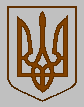 ПЕРВОМАЙСЬКА РАЙОННА ДЕРЖАВНА АДМІНІСТРАЦІЯПЕРВОМАЙСЬКА РАЙОННА ДЕРЖАВНА АДМІНІСТРАЦІЯПЕРВОМАЙСЬКА РАЙОННА ДЕРЖАВНА АДМІНІСТРАЦІЯМИКОЛАЇВСЬКОЇ ОБЛАСТІМИКОЛАЇВСЬКОЇ ОБЛАСТІМИКОЛАЇВСЬКОЇ ОБЛАСТІР О З П О Р Я Д Ж Е Н Н ЯР О З П О Р Я Д Ж Е Н Н ЯР О З П О Р Я Д Ж Е Н Н Явід 20.09. 2021 р.Первомайськ№194-рМАРІНГригорій Афанасійовичголова громадської ради, представникблагодійної організації «Міжнародний благодійний фонд»СІНЧУК Юрій Васильовичзаступник голови громадської ради,представник громадської організації «Первомайська міськрайонна спілка ветеранів АТО»ЧМИРЬОВА  Ірина Євгенівназаступниця голови громадської ради, представниця  громадської організації«Рада сільськогосподарських товаровиробників»ГРИГОРЕНКОАнтоніна Іванівнасекретарка громадської ради, представниця Первомайської міської дитячої громадської організації «Світ»АНДРІЄНКО Наталя  Яківначлен громадської ради, представниця громадської організації «Злата-Злагода»АРТАМОНОВВладислав Альбертовиччлен громадської ради,представник громадської організаціїУкраїнська природоохоронна група національного екологічного центру УкраїниБІДНАРИКАнатолій Миколайовиччлен громадської ради, представник громадської організації «Рада сільськогосподарських товаровиробників»БОРОДЮКЮрій  Вікторовиччлен громадської ради, представник благодійної організації «Міжнародний благодійний фонд»БОРТНІКОВОлег Володимировиччлен громадської ради, представник громадської організації «Первомайська міськрайонна спілка ветеранів АТО»ВОЛОСНІКОВВолодимир Олександровиччлен громадської ради, представник громадської організації «Первомайська міськрайонна спілка ветеранів АТО»ГУЙВАНЯрослав Васильовиччлен громадської ради, представник Первомайської районної організації ветеранів в Миколаївській областіІГНАТЬЄВОлександр Вячеславовиччлен громадської ради, представник  Первомайської міської дитячої громадської організації «Світ»КІТДанило Павловиччлен громадської ради, представник Первомайської районної організації національної спілки журналістів УкраїниКОВАЛЬЧУК Людмила Василівначлен  громадської ради, представниця  благодійної організації «Міжнароднй благодійний фонд»КОРОЛЬ Серій Миколайовиччлен громадської ради, представник громадської організації «Ради  сільськогосподарських товаровиробників»КОРОЙНаталя Анатоліївначлен громадської ради,представниця громадської організації Українська природоохоронна група національного екологічного центру УкраїниКУЧМІЙНаталя Петрівначлен громадської ради, представниця громадської організації «Оберіг Катеринки»КУЧЕРУК Віктор Івановиччлен громадської ради, представник Первомайської регіональної спілки військових пенсіонерів  міста Первомайська  та Первомайського районуЛОЗОВІК Наталя Сергіївна член громадської ради, представниця Первомайської районної  громадської організації волентерівМІТРАКОВ Володимир Олегович член громадської ради, представник  Первомайського міського осередку суспільної служби УкраїниНАВОЄВА Зінаїда  Василівначлен громадської ради, представниця Первомайської районної організації ветеранів в Миколаївській областіНОВОСАДОВА Ніна Володимирівначлен громадської ради, представниця Первомайської районної  громадської організації волентерівОПЕРЕНКОМикола Миколайович член громадської ради, представник  Первомайського міського осередку суспільної служби УкраїниПОСТОВІТЕНКО Володимир Андрійовиччлен громадської ради, представник  Первомайської районної  всеукраїнської  організації ветеранів  Афганістану воїнів- інтернаціоналістівПОХИЛЬЧЕНКОВалентина Анатоліївначлен громадської ради,представниця громадської організації «Оберіг Катеринки»ПРУДНИК Ольга Оксентіївначлен громадської ради, представницягромадської організації «Спілка підприємців  в Арбузинському районі»РАТКОВСЬКИЙ Олександр Володимировиччлен громадської ради,представник громадської організації «Рада сільськогосподарських товаровиробників»СЛАВНІКОВ Євген Єфремовиччлен громадської ради,представник Первомайської регіональної спілки військових пенсіонерів  міста Первомайська  та Первомайського районуУСАТЮКВіктор Федоровиччлен громадської ради, представник Первомайської районної організації «Майдан Південь»ЦЕРУШ Едуард  Миколайовиччлен громадської ради,представникАрбузинської районної  спілки  воїнів- інтернаціоналістів  та запасуЦУРКАН Анна Олександрівначлен громадської ради,представниця громадської організації «Злата-Злагода»№Питання або проєкт нормативно - правового актаЗахід, що проводитиметься у рамках консультацій з громадськістюСтрок  проведення консультаційСоціальні групи населення та зацікавлені сторони, на які поширюватиметься дія рішення, що буде прийняте за результатами консультаціїКонтактні дані особи, структурного підрозділу, відповідального за проведення консультацій (телефон,e-mail)1Про підготовку  до опалювального періоду  бюджетних та соціальних закладів  територіальних громад Первомайського районуКонсультації з територіальними громадами Первомайського районуПротягом вересня 2021 рокуГромадськість    районуМигіївська сільська радаСинюхиноБрідська  сільська рада
Первомайська міська рада2Про  планування завдань та заходів  економічного і соціального розвитку Первомайського району  в  умовах нового адміністративно-територіального  устроюКонсультації з територіальними громадами Первомайського районувересень 2021 рокуГромадськість    районуСпеціаліст  відділу соціально-економічного розвитку територій Первомайської райдержадміністраціїтел.: 7-53-13;Представники Мигіївської сільської радиSr_migeya@ukr.netСинюхино–Брідської  сільської радиsbsr@ukr.netПервомайської міської ради3Про можливості  створення  підприємства з виготовлення альтернативних видів палива на землях непридатних до ведення сільськогосподарської діяльності, проте придатної для вирощування  сировини та виготовлення альтернативних видів палива, з метою забезпечення бюджетних та соціальних установ Первомайського районуКонсультації з територіальними громадами Первомайського районувересень 2021 рокуГромадська  організація «Первомайська міськрайонна спілка ветеранів АТО»Голова  громадської радиМарін Григорій Афанасійович«Первомайська міськрайонна спілка ветеранів АТО»4Про соціальний захист ветеранів війни, учасників бойових дій у зоні АТО/ООС, ліквідаторів Чорнобильської аварії, воїнів-інтернаціоналістівОприлюднення офіційних матеріалів на веб-сайті районної державної адміністраціївересень 2021 рокуГромадська  організація «Первомайська міськрайоннаспілка ветеранів АТО»ВолошинаОленаАркадіївна-начальникуправління - начальникуправліннясоціальногозахистунаселеннярайдержадміністраціїE-mail: utsznpray(й)дікг.net тел. 4-30-11Представники ОТГ Первомайського району5Проблемні питання відкриття нових виставочних залів музею ракетних військ стратегічного   призначення  Виїзне засідання та оприлюднення офіційних матеріалів на веб-сайті районної державної адміністраціїжовтень 2021  рокуГромадськістьрайонуВідділ інформаційноїдіяльності та комунікаційз громадськістюрайдержадміністрації спільно з музеєм ракетних військE-mail: politika.pervom.rda@)ukr.net6Про заходи безпеки, що вживаються  підприємством   Южноукраїнської АЄС з метою недопущення  радіаційного витоку та безпеки   проживання населення в зоні  розташування атомної електростанції  Виїзне засіданнялистопад 2021 рокуГромадськістьрайонуГолова  громадської радиМарін Григорій Афанасійович спільно із Южноукраїнською АЄС7Щодо виконання вимог законів з питань техногенної  та пожежної безпеки, цивільного захисту та діяльності  аварійно-рятувальних служб у розрізі територіальних громад Первомайського району.Засідання  «круглого столу»грудень 2021 рокуГромадськістьрайонуНачальник Первомайського міськрайонного відділу головного управління ДСНС України у Миколаївській області 
Ларіонов Сергій Володимировичтел.. 7-54-418Про правила використання вибухових речовин «Вибухпром»  при видобутку   гранітно-щебеневої маси та  про незаконний видобуток корисних копалин на території Первомайського районуЗасідання  «круглого столу»грудень 2021 рокуГромадськістьрайонуВідділ соціально-економічного розвитку територій Первомайської райдержадміністрації ,  тел.: 7-53-139Про стан правопорядку  та комунікації поліції з територіальними громадами  Первомайського районуОприлюднення офіційних матеріалів на веб-сайті районної державної адміністраціїгрудень 2021 рокуГромадськістьрайонуПервомайський  районний відділ поліції ГУНП у миколаївській області  тел..7-52-0210Проєкт орієнтовного плану проведення консультацій з громадськістю у 2022 роціОприлюднення офіційних матеріалів на веб-сайті районної державної адміністраціїгрудень 2021 рокуГромадськість району, активісти громадських організацій, члени Громадської радиВідділ інформаційної діяльності та комунікацій з райдержадміністраціїE-mail: politika.pervom.rda@)ukr.net